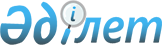 О внесении изменений в решение районного маслихата (V созыв, очередная XI сессия) от 19 декабря 2012 года N 46/11 "О бюджете Актогайского района на 2013 - 2015 годы"
					
			Утративший силу
			
			
		
					Решение маслихата Актогайского района Павлодарской области от 30 апреля 2013 года N 65/15. Зарегистрировано Департаментом юстиции Павлодарской области 22 мая 2013 года N 3540. Утратило силу в связи с истечением срока действия (решение маслихата Актогайского района Павлодарской области от 23 января 2014 года N 105/26)      Сноска. Утратило силу в связи с истечением срока действия (решение маслихата Актогайского района Павлодарской области от 23.01.2014 N 105/26).      Примечание РЦПИ.

      В тексте документа сохранена пунктуация и орфография оригинала.

      В соответствии с пунктом 1 статьи 109 Бюджетного кодекса Республики Казахстан от 4 декабря 2008 года, подпунктом 1) пункта 1 статьи 6 Закона Республики Казахстан "О местном государственном управлении и самоуправлении в Республике Казахстан" от 23 января 2001 года Актогайский районный маслихат РЕШИЛ:



      1. Внести в решение районного маслихата от 19 декабря 2012 года  N 46/11 "О бюджете Актогайского района на 2013 - 2015 годы" (зарегистрированное в государственном Реестре нормативных правовых актов 27 декабря 2012 года за N 3304, опубликованное в газете "Пульс села" от 12 января 2013 года N 2), следующие изменения:



      в пункте 1:

      в подпункте 1):

      цифры "206180" заменить цифрами "205180";

      цифры "2195" заменить цифрами "3195";

      в подпункте 2) цифры "2015386" заменить цифрами "2044558";

      в подпункте 5) цифры "(-33010)" заменить цифрами "(-62182)";

      в подпункте 6) цифры "33010" заменить цифрами "62182";



      приложение 1 к указанному решению изложить в новой редакции согласно приложению к настоящему решению.



      2. Контроль за выполнением настоящего решения возложить на постоянную комиссию Актогайского районного маслихата по вопросам бюджетной политики и экономического развития региона.



      3. Настоящее решение вводится в действие с 1 января 2013 года.      Председатель сессии                         Л. Дисенова      Секретарь маслихата                         Т. Муканов

Приложение         

к решению Актогайского    

районного маслихата от  

30 апреля 2013 года N 65/15Приложение 1         

к решению Актогайского     

районного маслихата      

от 19 декабря 2012 года N 46/11 Бюджет района на 2013 год (с изменениями)
					© 2012. РГП на ПХВ «Институт законодательства и правовой информации Республики Казахстан» Министерства юстиции Республики Казахстан
				КатегорияКатегорияКатегорияКатегорияСумма (тыс. тенге)КлассКлассКлассСумма (тыс. тенге)ПодклассПодклассСумма (тыс. тенге)НаименованиеСумма (тыс. тенге)12345I. ДОХОДЫ20231361Налоговые поступления20518001Подоходный налог926402Индивидуальный подоходный налог9264003Социальный налог820201Социальный налог8202004Налоги на собственность260541Налоги на имущество110503Земельный налог15224Налог на транспортные средства92825Единый земельный налог420005Внутренние налоги на товары, работы и услуги30072Акцизы5303Поступления за использование природных и других ресурсов10274Сборы за ведение предпринимательской и профессиональной деятельности145008Обязательные платежи, взимаемые за совершение юридически значимых действий и (или) выдачу документов уполномоченными на то государственными органами или должностными лицами14591Государственная пошлина14592Неналоговые поступления319501Доходы от государственной собственности8951Поступления части чистого дохода государственных предприятий855Доходы от аренды имущества, находящегося в государственной собственности8017Вознаграждения по кредитам, выданным из государственного бюджета906Прочие неналоговые поступления23001Прочие неналоговые поступления23003Поступление от продажи основного капитала12203Продажа земли и нематериальных активов1221Продажа земли1222Продажа нематериальных активов04Поступления трансфертов181463902Трансферты из вышестоящих органов государственного управления18146392Трансферты из областного бюджета1814639функциональная группафункциональная группафункциональная группафункциональная группафункциональная группаСумма (тыс. тенге)функциональная подфункцияфункциональная подфункцияфункциональная подфункцияфункциональная подфункцияСумма (тыс. тенге)Администратор бюджетной программыАдминистратор бюджетной программыАдминистратор бюджетной программыСумма (тыс. тенге)ПрограммаПрограммаСумма (тыс. тенге)НаименованиеСумма (тыс. тенге)123456II. ЗАТРАТЫ204455801Государственные услуги общего характера2271951Представительные, исполнительные и другие органы, выполняющие общие функции государственного управления197884112Аппарат маслихата района (города областного значения)14159001Услуги по обеспечению деятельности маслихата района (города областного значения)14009003Капитальные расходы государственного органа150122Аппарат акима района (города областного значения)54808001Услуги по обеспечение деятельности акима района (города областного значения)49788003Капитальные расходы государственного органа5020123Аппарат акима района в городе, города районного значения, поселка, аула (села), аульного (сельского) округа128917001Услуги по обеспечению деятельности акима района в городе, города районного значения, поселка, аула (села), аульного (сельского) округа120640022Капитальные расходы государственного органа82772Финансовая деятельность14958452Отдел финансов района (города областного значения)14958001Услуги по реализации государственной политики в области исполнения бюджета района (города областного значения) и управления коммунальной собственностью района (города областного значения)12246003Проведение оценки имущества в целях налогообложения582010Приватизация, управление коммунальным имуществом, постприватизационная деятельность и регулирование споров, связанных с этим250011Учет, хранение, оценка и реализация имущества, поступившего в коммунальную собственность18805Планирование и статистическая деятельность14353453Отдел экономики и бюджетного планирования района (города областного значения)14353001Услуги по реализации государственной политики в области формирования и развития экономической политики, системы государственного планирования и управления района (города областного значения)14043004Капитальные расходы государственного органа31002Оборона79731Военные нужды7038122Аппарат акима района (города областного значения)7038005Мероприятия в рамках исполнения всеобщей воинской обязанности70382Организация работы по чрезвычайным ситуациям935122Аппарат акима района (города областного значения)935006Предупреждение и ликвидация чрезвычайных ситуаций масштаба района (города областного значения)400007Мероприятия по профилактике и тушению степных пожаров районного (городского) масштаба, а также пожаров в населенных пунктах, в которых не созданы органы государственной противопожарной службы53504Образование12887211Дошкольное воспитание и обучение89140123Аппарат акима района в городе, города районного значения, поселка, аула (села), аульного (сельского) округа48122004Обеспечение деятельности организаций дошкольного воспитания и обучения48122464Отдел образования района (города областного значения)41018040Реализация государственного образовательного заказа в дошкольных организациях образования410182Начальное, основное среднее и общее среднее образование1123533123Аппарат акима района в городе, города районного значения, поселка, аула (села), аульного (сельского) округа13136005Организация бесплатного подвоза учащихся до школы и обратно в аульной (сельской) местности13136464Отдел образования района (города областного значения)1110397003Общеобразовательное обучение1074011006Дополнительное образование для детей363869Прочие услуги в области образования76048464Отдел образования района (города областного значения)72548001Услуги по реализации государственной политики на местном уровне в области образования22015005Приобретение и доставка учебников, учебно-методических комплексов для государственных учреждений образования района (города областного значения)10950007Проведение школьных олимпиад, внешкольных мероприятий и конкурсов районного (городского) масштаба7500015Ежемесячная выплата денежных средств опекунам (попечителям) на содержание ребенка-сироты (детей-сирот), и ребенка (детей), оставшегося без попечения родителей4683020Обеспечение оборудованием, программным обеспечением детей-инвалидов, обучающихся на дому921067Капитальные расходы подведомственных государственных учреждений и организаций26479472Отдел строительства, архитектуры и градостроительства района (города областного значения)3500037Строительство и реконструкция объектов образования350005Здравоохранение409Прочие услуги в области здравоохранения40123Аппарат акима района в городе, города районного значения, поселка, аула (села), аульного (сельского) округа40002Организация в экстренных случаях доставки тяжелобольных людей до ближайшей организации здравоохранения, оказывающей врачебную помощь4006Социальная помощь и социальное обеспечение772312Социальная помощь56962123Аппарат акима района в городе, города районного значения, поселка, аула (села), аульного (сельского) округа7151003Оказание социальной помощи нуждающимся гражданам на дому7151451Отдел занятости и социальных программ района (города областного значения)49811002Программа занятости8986005Государственная адресная социальная помощь550007Социальная помощь отдельным категориям нуждающихся граждан по решениям местных представительных органов31907016Государственные пособия на детей до 18 лет5062017Обеспечение нуждающихся инвалидов обязательными гигиеническими средствами и представление услуг специалистами жестового языка, индивидуальными помощниками в соответствии с индивидуальной программой реабилитации инвалида33069Прочие услуги в области социальной помощи и социального обеспечения20269451Отдел занятости и социальных программ района (города областного значения)20269001Услуги по реализации государственной политики на местном уровне в области обеспечения занятости и реализации социальных программ для населения19830011Оплата услуг по зачислению, выплате и доставке пособий и других социальных выплат43907Жилищно–коммунальное хозяйство1103081Жилищное хозяйство2620123Аппарат акима района в городе, города районного значения, поселка, аула (села), аульного (сельского) округа500007Организация сохранения государственного жилищного фонда города районного значения, поселка, аула (села), аульного (сельского) округа500458Отдел жилищно-коммунального хозяйства, пассажирского транспорта и автомобильных дорог района (города областного значения)920004Обеспечение жильем отдельных категорий граждан920472Отдел строительства, архитектуры и градостроительства района (города областного значения)1200003Проектирование, строительство и (или) приобретение жилья коммунального жилищного фонда12002Коммунальное хозяйство36242123Аппарат акима района в городе, города районного значения, поселка, аула (села), аульного (сельского) округа350014Организация водоснабжения населенных пунктов350458Отдел жилищно-коммунального хозяйства, пассажирского транспорта и автомобильных дорог района (города областного значения)35892012Функционирование системы водоснабжения и водоотведения358923Благоустройство населенных пунктов71446123Аппарат акима района в городе, города районного значения, поселка, аула (села), аульного (сельского) округа71446008Освещение улиц населенных пунктов21553009Обеспечение санитарии населенных пунктов10700011Благоустройство и озеленение населенных пунктов3919308Культура, спорт, туризм и информационное пространство1588751Деятельность в области культуры65454123Аппарат акима района в городе, города районного значения, поселка, аула (села), аульного (сельского) округа2056006Поддержка культурно-досуговой работы на местном уровне2056457Отдел культуры, развития языков, физической культуры и спорта района (города областного значения)63398003Поддержка культурно-досуговой работы633982Спорт4510457Отдел культуры, развития языков, физической культуры и спорта района (города областного значения)4510009Проведение спортивных соревнований на районном (города областного значения) уровне4010010Подготовка и участие членов сборных команд района (города областного значения) по различным видам спорта на областных спортивных соревнованиях5003Информационное пространство39978456Отдел внутренней политики района (города областного значения)8700002Услуги по проведению государственной информационной политики через газеты и журналы8200005Услуги по проведению государственной информационной политики через телерадиовещание500457Отдел культуры, развития языков, физической культуры и спорта района (города областного значения)31278006Функционирование районных (городских) библиотек30578007Развитие государственного языка и других языков народов Казахстана7009Прочие услуги по организации культуры, спорта, туризма и информационного пространства48933456Отдел внутренней политики района (города областного значения)8212001Услуги по реализации государственной политики на местном уровне в области информации, укрепления государственности и формирования социального оптимизма граждан6972003Реализация мероприятий в сфере молодежной политики1100006Капитальные расходы государственного органа140457Отдел культуры, развития языков, физической культуры и спорта района (города областного значения)40721001Услуги по реализации государственной политики на местном уровне в области культуры, развития языков, физической культуры и спорта9547014Капитальные расходы государственного органа166032Капитальные расходы подведомственных государственных учреждений и организаций3100810Сельское, водное, лесное, рыбное хозяйство, особо охраняемые природные территории, охрана окружающей среды и животного мира, земельные отношения686841Сельское хозяйство20161453Отдел экономики и бюджетного планирования района (города областного значения)10626099Реализация мер по оказанию социальной поддержки специалистов10626473Отдел ветеринарии района (города областного значения)9535001Услуги по реализации государственной политики на местном уровне в сфере ветеринарии7175003Капитальные расходы государственного органа140007Организация отлова и уничтожения бродячих собак и кошек1070010Проведение мероприятий по идентификации сельскохозяйственных животных11506Земельные отношения11477463Отдел земельных отношений района (города областного значения)11477001Услуги по реализации государственной политики в области регулирования земельных отношений на территорий района (города областного значения)10177006Землеустройство, проводимое при установлении границ городов районного значения, районов в городе, поселков аулов (сел), аульных (сельских) округов13009Прочие услуги в области сельского, водного, лесного, рыбного хозяйства, охраны окружающей среды и земельных отношений37046473Отдел ветеринарии района (города областного значения)37046011Проведение противоэпизоотических мероприятий3704611Промышленность, архитектурная, градостроительная и строительная деятельность113352Архитектурная, градостроительная и строительная деятельность11335472Отдел строительства, архитектуры и градостроительства района (города областного значения)11335001Услуги по реализации государственной политики в области строительства, архитектуры и градостроительства на местном уровне8169013Разработка схем градостроительного развития территории района, генеральных планов городов районного (областного) значения, поселков и иных сельских населенных пунктов3000015Капитальные расходы государственного органа16612Транспорт и коммуникации437081Автомобильный транспорт41153123Аппарат акима района в городе, города районного значения, поселка, аула (села), аульного (сельского) округа23838013Обеспечение функционирования автомобильных дорог в городах районного значения, поселках, аулах (селах), аульных (сельских) округах23838458Отдел жилищно-коммунального хозяйства, пассажирского транспорта и автомобильных дорог района (города областного значения)17315023Обеспечение функционирования автомобильных дорог173159Прочие услуги в сфере транспорта и коммуникаций2555458Отдел жилищно-коммунального хозяйства, пассажирского транспорта и автомобильных дорог района (города областного значения)2555024Организация внутрипоселковых (внутригородских), пригородных и внутрирайонных общественных пассажирских перевозок255513Прочие365343Поддержка предпринимательской деятельности и защита конкуренции950454Отдел предпринимательства и сельского хозяйства района (города областного значения)950006Поддержка предпринимательской деятельности9509Прочие35584123Аппарат акима района в городе, города районного значения, поселка, аула (села), аульного (сельского) округа13049040Реализация мер по содействию экономическому развитию регионов в рамках Программы "Развитие регионов"13049452Отдел финансов района (города областного значения)481012Резерв местного исполнительного органа района (города областного значения)481454Отдел предпринимательства и сельского хозяйства района (города областного значения)12015001Услуги по реализации государственной политики на местном уровне в области развития предпринимательства, промышленности и сельского хозяйства10185007Капитальные расходы государственного органа1830458Отдел жилищно-коммунального хозяйства, пассажирского транспорта и автомобильных дорог района (города областного значения)10039001Услуги по реализации государственной политики на местном уровне в области жилищно-коммунального хозяйства, пассажирского транспорта и автомобильных дорог8839013Капитальные расходы государственного органа200107Проведение мероприятий за счет резерва местного исполнительного органа на неотложные затраты100014Обслуживание долга91Обслуживание долга9452Отдел финансов района (города областного значения)9013Обслуживание долга местных исполнительных органов по выплате вознаграждений и иных платежей по займам из областного бюджета915Трансферты139451Трансферты13945452Отдел финансов района (города областного значения)13945006Возврат неиспользованных (недоиспользованных) целевых трансфертов10200024Целевые текущие трансферты в вышестоящие бюджеты в связи с передачей функций государственных органов из нижестоящего уровня государственного управления в вышестоящий3745III. ЧИСТОЕ БЮДЖЕТНОЕ КРЕДИТОВАНИЕ3301010Сельское, водное, лесное, рыбное хозяйство, особо охраняемые природные территории, охрана окружающей среды и животного мира, земельные отношения389471Сельское хозяйство38947453Отдел экономики и бюджетного планирования района (города областного значения)38947006Бюджетные кредиты для реализации мер социальной поддержки специалистов389475Погашение бюджетных кредитов593701Погашение бюджетных кредитов59371Погашение бюджетных кредитов, выданных из государственного бюджета5937IV. САЛЬДО ПО ОПЕРАЦИЯМ

С ФИНАНСОВЫМИ АКТИВАМИ7750ПРИОБРЕТЕНИЕ ФИНАНСОВЫХ АКТИВОВ775013Прочие77509Прочие7750458Отдел жилищно-коммунального хозяйства, пассажирского транспорта и автомобильных дорог района (города областного значения)7750065Формирование или увеличение уставного капитала юридических лиц7750V. ДЕФИЦИТ (ПРОФИЦИТ) БЮДЖЕТА-62182VI. ФИНАНСИРОВАНИЕ ДЕФИЦИТА (ИСПОЛЬЗОВАНИЕ ПРОФИЦИТА) БЮДЖЕТА621827Поступление займов3894701Внутренние государственные займы389472Договоры займа3894716Погашение займов59371Погашение займов5937452Отдел финансов района (города областного значения)5937008Погашение долга местного исполнительного органа перед вышестоящим бюджетом59378Движение остатков бюджетных средств2917201Остатки бюджетных средств291721Свободные остатки бюджетных средств2917201Свободные остатки бюджетных средств29172